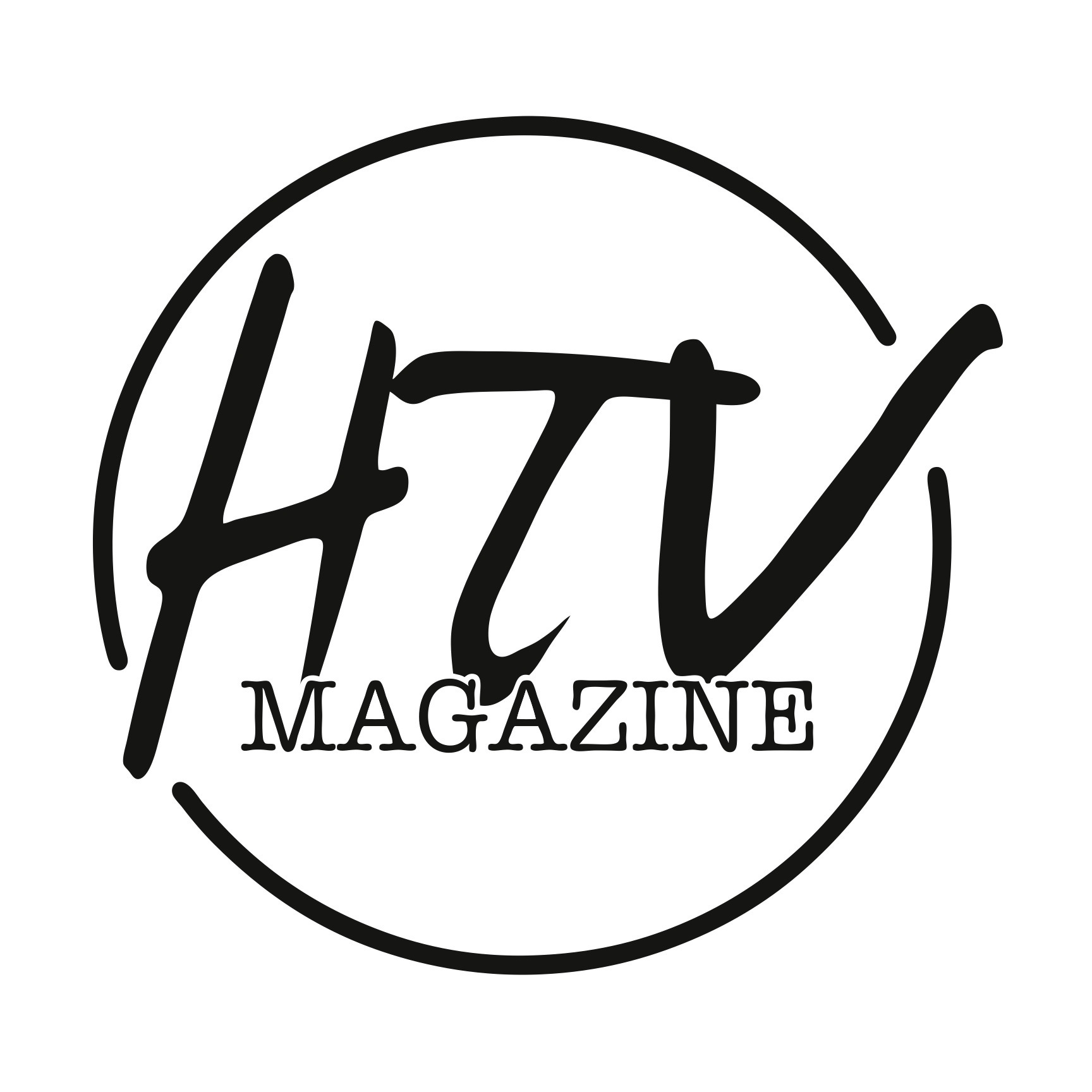 htvbuzz.com       @htvbuzz        facebook.com/htvmagazineAgainst the LawHow did the story establish teen attitudes about smoking, and the new law?2.  When did the transition to the investigative portion of the story happen?  Explain.3.  Why was it important to interview a gas station manager for this story?4.  Did the last sound bite comparing smoking to speeding make sense to you?  Why or why not?5.  The use of hand-held, or “stick” mics on this story was not the crew’s first choice, but they were the only mics available.  What could the crew have done to make them less distracting?